แบบันทึกการติดต่อผู้ปกครอง
โรงเรียนทีปราษฎร์พิทยา อำเภอเกาะสมุย จังหวัดสุราษฎร์ธานี
ระดับชั้นมัธยมศึกษาปีที่ ........../.......... ประจำปีการศึกษา......................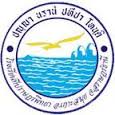 วัน /เดือน / ปี เรื่องที่ปรึกษาหารือเพื่อช่วยเหลือนักเรียนลงชื่อผู้ปกครองลงชื่อครูที่ปรึกษา